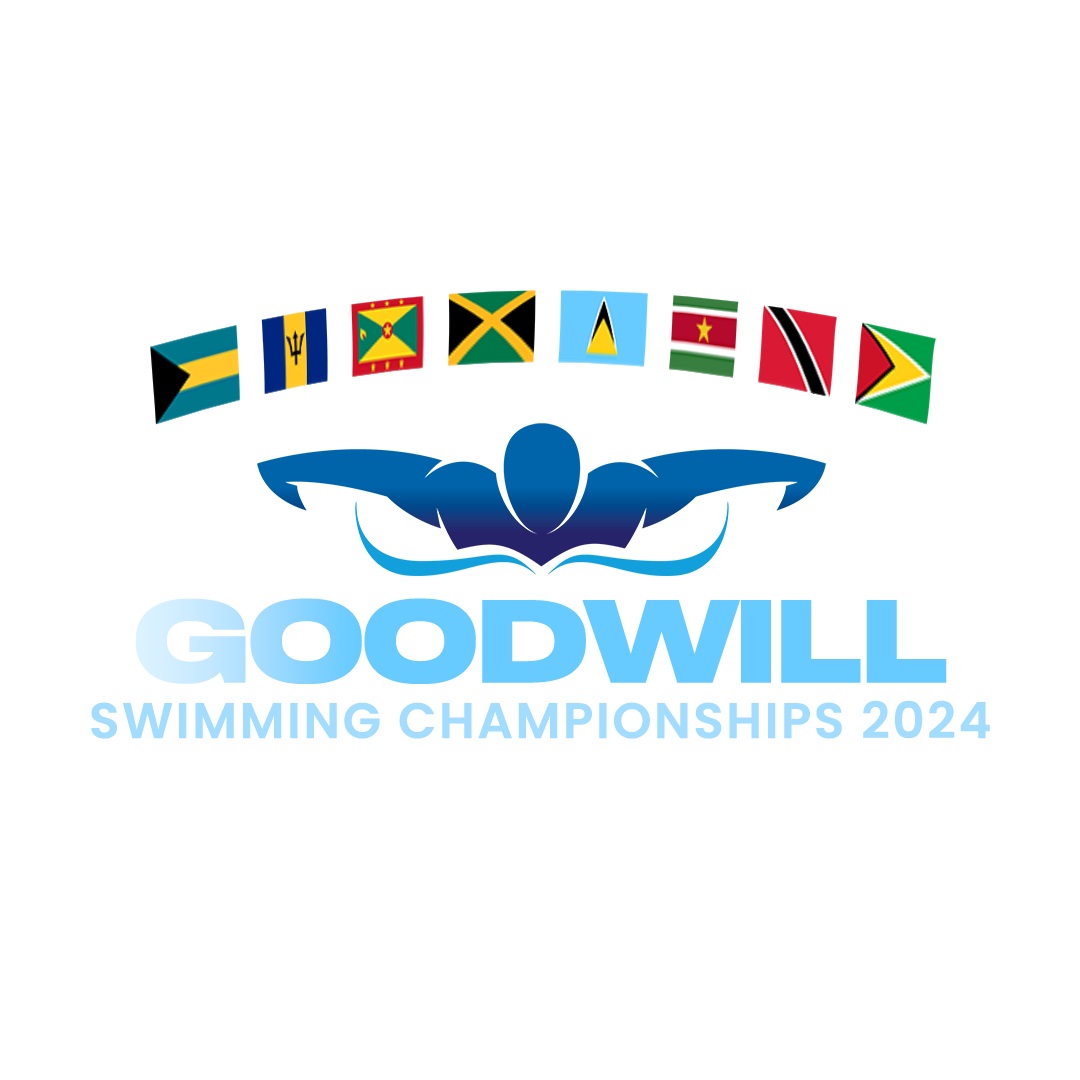 GOODWILL SWIM MEET 2024SUPPORTERS’ PACKAGEAugust 16TH - 18TH 2024RODNEY HEIGHTS AQUATIC CENTRE  Reduit, SAINT LUCIAHOTEL PRICES AND OCCUPANCY DETAILSThe supporters’ package includes:Daily Round Trip to & from Bay Gardens Hotel to the PoolEntry to the Pool (Adult and Kids) Bay Gardens HotelMarina Haven Hotel Payment to be made to:  St. Lucia Aquatics Federation Wire Transfer to:   CIBC CARIBBEAN                               Bridge Street                               Castries                               St. Lucia                                       Account No: 2595158                               Swift Code: FCIBLCLC           SEASON PASS (inclusive of Transportation-Daily Round Trip to & from Bay Gardens / Marina Haven Hotel to the Pool, Admission & Heat Sheet):Adults (12 years & over)	US$110.00 per personChildren (Aged 5- 11 years)	US$ 90.00 per person (no Heat Sheet)SEASON PASS FOR ADMISSION ONLY (no transportation)Adults (12 years & over)	US$ 45.00 per personChildren (Aged 5-11 years)	US$ 25.00 per person (no Heat Sheet)DAY PASS- (Admission Only, no transportation)Adults (12 years & over)	US$ 10.00 per person  EC$25.00Children (Aged 5-11 years)	US$ 5.00 per person (no Heat Sheet)									EC$10.00Closing CeremonyDate: Sunday, August 18, 2024 Time: 6:00 PMVenue: Pavilion On Rodney Bay  Cost: US$55.00 or EC$165.00Note: For purchasing tickets for the closing ceremony, please delegate one team member to email: slasa.slu.secretary@gmail.com Registration Form for Transportation (Bay Gardens Hotel / Marina Haven Hotel to Aquatic Centre and back)AIRPORT TRANSPORTATIONPlease indicate on your registration form if transportation is required to and from the airport. Kindly note that this cost is separate from the Supporters’ Package and payment should be made directly to the driver.Contact Person:Miss Constance ReneEmail:  slasa.slu.secretary@gmail.com Telephone No:  1-758-720-3063ROOM CATEGORIESROOM (PER NIGHT) BREAKFAST INCLUDEDTriple Occupancy ---------------------------------Quad    OccupancyUS$255.00--------------------------------------------US$300.00ROOM CATEGORIESROOM (PER NIGHT)BREAKFAST INCLUDEDSingle / Double/ Triple OccupancyUS245.00Quad  OccupancyUS$305.00Name:Address:Country:Telephone:Hotel:Bay Gardens  	Marina Haven Hotel  Email:Arrival DetailsDate:Flight Number:Time:Departure DetailsDate:Flight Number:Time:Name of Additional PersonTransportation Requiredto and from airportYes □	No □